SMLOUVA na nákup licencí CyberArk Enterprise Password Vault End User (číslo smlouvy: S2018-0016, číslo smlouvy v DMS: 100-2018-12120)Smluvní strany:Česká republika – Ministerstvo zemědělstvíse sídlem: Těšnov 65/17, 110 00, Praha 1 – Nové MěstoIČO: 00020478, DIČ: CZ00020478bank. spojení: Česká národní banka, č. účtu: 1226001/0710zastoupená: DOPLNIT(dále jen „Objednatel“)a[DOPLNÍ UCHAZEČ]se sídlem: [DOPLNÍ UCHAZEČ]IČO: [DOPLNÍ UCHAZEČ], DIČ: [DOPLNÍ UCHAZEČ]společnost zapsaná v obchodním rejstříku vedeném [DOPLNÍ UCHAZEČ] soudem v [DOPLNÍ UCHAZEČ],spisová značka [DOPLNÍ UCHAZEČ]bank. spojení: [DOPLNÍ UCHAZEČ], č. účtu: [DOPLNÍ UCHAZEČ]zastoupená: [DOPLNÍ UCHAZEČ], [DOPLNÍ UCHAZEČ] (dále jen „Poskytovatel“ nebo „Dodavatel“)dnešního dne na základě výsledku zadávacího řízení veřejné zakázky s názvem „Dokoupení licencí CyberArk Enterprise Password Vault End User“ (dále jen „Veřejná zakázka“) uzavírají tuto smlouvu (dále jen „Smlouva“) v souladu s ustanovením § 1746, odst. 2, § 2079 a násl. a § 2358 a násl. zákona č. 89/ 2012 Sb., občanský zákoník, ve znění pozdějších předpisů (dále jen „občanský zákoník“)Smluvní strany, vědomy si svých závazků v této Smlouvě obsažených a s úmyslem být touto Smlouvou vázány, dohodly se na následujícím znění Smlouvy:ÚVODNÍ USTANOVENÍObjednatel prohlašuje, že je dle českého právního řádu oprávněn uzavřít tuto Smlouvu a řádně plnit veškeré podmínky a požadavky v této Smlouvě obsažené. Poskytovatel prohlašuje, že:je právnickou osobou řádně založenou a existující podle [DOPLNÍ UCHAZEČ] právního řádu, resp. oprávněně podnikající fyzickou osobou způsobilou k právním úkonům, asplňuje veškeré podmínky a požadavky v této Smlouvě stanovené a je oprávněn tuto Smlouvu uzavřít a řádně plnit závazky v ní obsažené, ake dni podpisu této Smlouvy není v úpadku ani v likvidaci, a zavazuje se udržovat toto prohlášení v pravdivosti a Objednatele bezodkladně informovat o všech skutečnostech, které mohou mít dopad na pravdivost, úplnost nebo přesnost předmětného prohlášení a o změnách v jeho kvalifikaci, kterou prokázal v rámci své nabídky na plnění Veřejné zakázky.Obě smluvní strany prohlašují, že tato Smlouva, předmět plnění a veškerá metadata nemají charakter obchodního tajemství.ÚČEL SMLOUVYÚčelem této Smlouvy je doplnění licencí softwarového produktu CyberArk Enterprise Password Vault End User (dále také jako „softwarový produkt“) včetně maintenance do 31. 8. 2020 k těmto licencím. Zvýšení počtu licencí kryje potřebu privilegovaných přístupů pro drobné dodavatele MZe a pro nové dodavatele v případech, kdy je nutné zajistit přístup k technologiím MZe bezpečným a auditovatelným způsobem pro všechny strany z důvodu kontroly a pozdějšího auditu. Nové licence rovněž pokryjí přístupy interních administrátorů MZe a zajistí období migrací dodavatelů, kdy u velkých projektů může krátkodobě vzrůst požadavek na přístup k technologiím MZe o dvojnásobek oproti původnímu počtu administrátorů.PŘEDMĚT SMLOUVYPředmětem Smlouvy je poskytnutí 100 (sto) licencí k softwarovému produktu CyberArk Enterprise Password Vault End User Objednateli (dále také jako „licence“);  poskytnutí maintenance k těmto licencím do 31. 8. 2020 (dále také jako „maintenance“); a oprávnění Objednatele třikrát po dobu platnosti této smlouvy využít jednorázové rozšíření licencí vč. maintenance, pro  neomezený anebo předem definovaný počet uživatelů, a to vždy na dobu tří měsíců od data uvedeného v objednávce (dále též jako „ad-hoc licence“; (vše společně dále také jako  „předmět plnění“)Podrobná specifikace předmětu plnění je uvedena v Příloze č. 1 této Smlouvy.Za plnění dle odstavce 3.1 této Smlouvy se považuje poskytnutí licencí včetně maintenance, a bude-li to Objednatel požadovat poskytnutí ad-hoc licencí včetně maintenance Poskytovatelem Objednateli.Za řádně poskytnutý předmět plnění se Objednatel zavazuje zaplatit Poskytovateli řádně a včas cenu dle odstavce 4.1 této Smlouvy.Smluvní strany se dohodly, že vlastnické právo k předmětu plnění přechází na Objednatele okamžikem převzetí předmětu plnění od Poskytovatele v místě plnění.KUPNÍ CENAObjednatel je povinen za řádné poskytnutí 100 (sto) licencí softwarového produktu CyberArk Enterprise Password Vault End User vč. poskytnutí maintenance k těmto licencím do 31. 8. 2020 zaplatit Poskytovateli dohodnutou kupní cenu (dále jen „kupní cena“), která činí:DOPLNÍ UCHAZEČ číselná hodnota] Kč ([DOPLNÍ UCHAZEČ slovy] korun českých) bez DPH[DOPLNÍ UCHAZEČ číselná hodnota] Kč ([DOPLNÍ UCHAZEČ slovy] korun českých) s DPHDPH ve výši [DOPLNÍ UCHAZEČ číselná hodnota aktuální sazby DPH] % ([DOPLNÍ UCHAZEČ slovy ] procent)Podrobná kalkulace kupní ceny je uvedena v Příloze č. 1.Kupní cena dle odstavce 4.1 této Smlouvy je cenou maximální, konečnou a nepřekročitelnou, jsou v ní obsaženy veškeré náklady Poskytovatele, včetně zajištění záručního servisu poskytnutého plnění, dopravy plnění a jeho dodání na místo určení a dalších prací a činností, práva a plnění dle čl. 3 této Smlouvy, a to po celou dobu trvání Smlouvy a z ní vyplývajících závazků (např. záruky).Cena jednorázového rozšíření počtu licencí k softwarovému produktu včetně maintenance na dobu tří měsíců bude Poskytovatelem fakturována buď za neomezený počet poskytnutých licencí, nebo podle skutečně objednaného množství licencí s tím, že Objednateli bude fakturována ta cena, která pro něho bude výhodnější. Podrobná kalkulace kupní ceny jednorázového rozšíření licencí je uvedena v Příloze č. 1.Cena dle odstavce 4.3 této Smlouvy je cenou maximální, konečnou a nepřekročitelnou, jsou v ní obsaženy veškeré náklady Poskytovatele, včetně zajištění záručního servisu dodaného plnění, dopravy plnění a jeho dodání na místo určení a dalších prací a činností, práva a plnění dle čl. 3 této Smlouvy, a to po celou dobu trvání Smlouvy a z ní vyplývajících závazků (např. záruky).Objednatel nemá povinnost využít jednorázové navýšení počtu licencí ve smyslu odstavce 3.1.3.Jakékoliv navýšení ceny, oproti cenám uvedeným v Příloze č. 1, není přípustné.PLATEBNÍ POMÍNKYKupní cena a cena za ad-hoc licence vč. maintenance bude po poskytnutí plnění Poskytovatelem vyfakturována, a to daňovým dokladem – fakturou, vystaveným Poskytovatelem, který Poskytovatel odešle Objednateli neprodleně po poskytnutí plnění. Poskytovatel bude fakturovat Objednateli DPH v sazbě platné v den zdanitelného plnění dodání plnění. Nedílnou součástí daňového dokladu - faktury musí být dodací list na plnění a akceptační protokol, jehož vzor je uveden v Příloze č. 5 výslovně Objednatelem potvrzující řádné převzetí plnění způsobilé k užívání a provozu. Splatnost řádně vystaveného daňového dokladu – faktury, obsahujícího číslo této Smlouvy (DMS), a dále pak náležitosti uvedené v zák. č. 235/2004 Sb., o dani z přidané hodnoty, ve znění pozdějších předpisů, majícího formu obchodní listiny podle § 435 občanského zákoníku, činí třicet (30) kalendářních dnů ode dne jeho doručení na adresu Objednatele.Objednatel má právo daňový doklad – fakturu Poskytovateli před uplynutím lhůty splatnosti vrátit, aniž by došlo k úhradě, (i) obsahuje-li nesprávné údaje, (ii) chybí-li na daňovém dokladu – faktuře některá z náležitostí, (iii) nejsou-li k faktuře přiloženy všechny dokumenty v souladu s odst. 5.1. Nová lhůta splatnosti v délce třiceti (30) kalendářních dnů počne plynout ode dne doručení opraveného daňového dokladu – faktury Objednateli.Platba peněžité částky se provádí bankovním převodem na účet druhé smluvní strany uvedený ve faktuře. Smluvní strany se dohodly a souhlasí, že úhradou daňového dokladu – faktury Objednatelem se rozumí odeslání částky v daňovém dokladu – faktuře Poskytovateli požadované ve prospěch bankovního účtu Poskytovatele.TERMÍN A MÍSTO PLNĚNÍ Poskytovatel je povinen poskytnout Objednateli plnění a doložit řádnost plnění nejpozději do 15 (patnácti) pracovních dnů ode dne nabytí účinnosti této Smlouvy.Místo plnění je uvedeno v Příloze č. 2 této Smlouvy.PRÁVA A POVINNOSTI POSKYTOVATELEPoskytovatel je povinen poskytnout plnění řádně a včas.Poskytovatel se zavazuje plnit sám, nebo s využitím třetích osob (poddodavatelů) uvedených v Příloze č. 6 této Smlouvy. Jakákoliv dodatečná změna osoby poddodavatele nebo zvětšení rozsahu plnění svěřeného poddodavateli musí být předem písemně schválena Objednatelem. Při poskytování plnění poddodavatelem, ať již Objednatelem schváleným či neschváleným, má Poskytovatel odpovědnost, jako by předmět plnění poskytoval sám. Při dodatečné změně osoby poddodavatele nebo při zvětšení rozsahu plnění svěřeného poddodavateli dle tohoto odstavce však není nutné uzavírat dodatek k této Smlouvě.Poskytovatel je povinen poskytnout Objednateli nezbytnou součinnost při poskytování informací dle zákona č. 106/1999 Sb., o svobodném přístupu k informacím, ve znění pozdějších předpisů v mezích a rozsahu daném touto Smlouvou.Poskytovatel je podle ustanovení § 2 písm. e) zákona č. 320/2001 Sb., o finanční kontrole ve veřejné správě a o změně některých zákonů, ve znění pozdějších předpisů (zákon o finanční kontrole) osobou povinnou spolupůsobit při výkonu finanční kontroly prováděné v souvislosti s úhradou předmětu plnění z veřejných výdajů.Poskytovatel se při plnění zavazuje dodržovat zásady bezpečnosti informací v souladu se zákonem č. 181/2014 Sb., o kybernetické bezpečnosti a o změně souvisejících zákonů (zákon o kybernetické bezpečnost), ve znění pozdějších předpisů (dále jen „zákon o kybernetické bezpečnosti“), a vyhláškou č. 316/2014 Sb., o bezpečnostních opatřeních, kybernetických bezpečnostních incidentech, reaktivních opatřeních a o stanovení náležitostí podání v oblasti kybernetické bezpečnosti (dále jen „vyhláška o kybernetické bezpečnosti“).Poskytovatel se zavazuje poskytnout Objednateli veškerou součinnost nezbytnou k tomu, aby Objednatel řádně naplňoval právní povinnosti stanovené zákonem 
o kybernetické bezpečnosti, vyhláškou o kybernetické bezpečnosti, vyhláškou 
č. 317/2014 Sb., o významných informačních systémech a jejich určujících kritériích. Zejména se Poskytovatel zavazuje poskytnout Objednateli součinnost směřující k zavedení a provádění bezpečnostních opatření podle uvedených právních předpisů.Předmět smlouvy musí být vybaven prostředky (na technické úrovni) pro zajištění souladu s nařízením EP a Rady (EU) 2016/679 ze dne 27. dubna 2016 o ochraně fyzických osob v souvislosti se zpracováním osobních údajů a o volném pohybu těchto údajů a o zrušení směrnice 95/46/ES (obecné nařízení o ochraně osobních údajů) (dále jen jako „GDPR“) a i Související plnění musí být poskytováno v souladu s požadavky GDPR.V případě, že by Poskytovatel zjistil, že by se z titulu plnění této Smlouvy mohl stát zpracovatelem dle čl. 4 odst. 8 GDPR, je povinen Zhotovitele o této skutečnosti neprodleně informovat a následně jsou v důsledku toho smluvní strany povinny uzavřít zpracovatelskou smlouvu dle čl. 28 odst. 3 GDPR (např. ve formě dodatku k této Smlouvě).PRÁVA A POVINNOSTI OBJEDNATELE Objednatel je povinen zaplatit Poskytovateli kupní cenu a cenu za ad-hoc licence na základě daňového dokladu - faktury vystavené Poskytovatelem a v termínu splatnosti určeném Smlouvou.PŘECHOD VLASTNICTVÍ, NEBEZPEČÍ ŠKODY a autorská právaV případě, že součástí plnění Poskytovatele podle této Smlouvy jsou movité věci, které se mají stát vlastnictvím Objednatele, nabývá Objednatel vlastnické právo k těmto věcem dnem předání takového plnění Objednateli. Nebezpečí škody na předaných věcech přechází na Objednatele okamžikem jejich faktického předání do dispozice Objednatele, o takovémto předání musí být sepsán písemný záznam podepsaný oprávněnými osobami stran. Do  nabytí vlastnického práva uděluje Poskytovatel Objednateli právo tyto věci užívat v rozsahu a způsobem, který vyplývá z účelu této Smlouvy.Poskytne-li Poskytovatel předmět plnění ve větším množství než stanoví tato Smlouva a Objednatel jej bez zbytečného odkladu neodmítne, nedojde mezi stranami k uzavření Smlouvy ohledně tohoto navíc poskytnutého plnění.Smluvní strany se dohodly na vyloučení použití ustanovení § 2112 a § 2605 odst. 2 zákona č. 89/2012 Sb., ve znění pozdějších předpisů.Poskytovatel prohlašuje, že je oprávněn vykonávat svým jménem a na svůj účet majetková a další práva autorů k autorským dílům (které naplňují znaky díla ve smyslu zákona č. 121/2000 Sb., o právu autorském, o právech souvisejících s právem autorským a o změně některých zákonů (autorský zákon), ve znění pozdějších předpisů), které bude Objednatel užívat na základě licencí udělených touto Smlouvou, resp. že má souhlas všech relevantních třetích osob k poskytnutí licence k autorským dílům podle této Smlouvy; toto prohlášení zahrnuje i taková práva, která by vytvořením autorského díla teprve vznikla.Poskytovatel v rámci předmětu plnění prohlašuje, že Objednatel je oprávněn k výkonu práva duševního vlastnictví na základě poskytnutých licencí dle odstavce 3.1 této Smlouvy za podmínek uvedených v EULA, která je nedílnou Přílohou č. 7 této Smlouvy. Objednatel je oprávněn užívat autorská díla, resp. SW dle čl. 3. této Smlouvy, pro které pořizuje podporu výrobce, v souladu s EULA tvořící Přílohu č. 7 této Smlouvy. K tomu Poskytovatel uděluje Objednateli nevýhradní licence, v souladu s účelem Smlouvy, tak jak je uveden v čl. 2. odst. 2.1. V rámci těchto nevýhradních licencí má Objednatel právo užívat takovéto autorské dílo v neomezeném množstevním, územním a časovém rozsahu, a to všemi v úvahu přicházejícími způsoby. Přitom platí, že cena za licence je již zahrnuta v ceně plnění dle čl. 4 této Smlouvy. Poskytovatel ručí za to, že na Objednatele přejdou nejpozději k okamžiku  účinnosti této Smlouvy, časově neomezená práva užívat za obvyklých podmínek s ohledem na účel této Smlouvy veškerý poskytnutý softwarový produkt  či jiný předmět duševního vlastnictví související s předmětem plnění, a to aniž by byl Objednatel povinen za toto užívání hradit jakoukoli odměnu nad rámec kupní ceny dle čl. 4. této Smlouvy či si zajišťovat výslovný souhlas. V případě, že poskytnutý softwarový produkt  porušuje nebo poruší práva třetích osob, Poskytovatel odškodní a na vlastní náklady bude i v případě toliko domnělého porušení bránit Objednatele, pokud jej k tomu zmocní, proti všem nárokům z porušení vlastnických práv a práv duševního vlastnictví, uplatněných třetí osobou, které mohou vyplynout z užití plnění, a dále zaplatí vzniklou škodu a náklady, včetně nákladů právního zastoupení.Poskytovatel tímto poskytuje Objednateli časově neomezenou nevypověditelnou nevýhradní licenci/podlicenci k užívání standardních  počítačových programů (např. firmware, nástroje pro správu a dalšího standardizovaného software, který je předmětem plnění v souladu s Přílohou č. 1 Smlouvy, včetně veškerých updatů, které jsou nedílnou součástí předmětu plnění po dobu trvání záruky), které jsou součástí předmětu plnění a jsou chráněné právem duševního vlastnictví, a to aniž by byl Objednatel povinen za toto užívání hradit jakoukoli odměnu nad rámec kupní ceny dle čl. 4. či si zajišťovat výslovný souhlas. V případě, že softwarový produkt porušuje nebo poruší práva třetích osob, Poskytovatel odškodní a na vlastní náklady bude i v případě toliko domnělého porušení bránit Objednatele, pokud jej k tomu zmocní, proti všem nárokům z porušení vlastnických práv a práv duševního vlastnictví, uplatněných třetí osobou, které mohou vyplynout z užití plnění, a dále zaplatí vzniklou škodu a náklady, včetně nákladů právního zastoupení.Součástí licence k dílu je vždy i neomezené oprávnění Objednatele provádět jakékoliv modifikace, úpravy, změny takovéhoto díla a dle svého uvážení do něj bez dalšího zasahovat, zapracovávat do dalších autorských děl, apod., a to přímo nebo prostřednictvím třetích osob. Objednatel je bez potřeby jakéhokoliv dalšího svolení Poskytovatele nad rámec souhlasu Poskytovatele uděleného touto Smlouvou oprávněn udělit třetí osobě podlicenci k užití tohoto díla nebo svoje oprávnění k užití tohoto díla třetí osobě postoupit, avšak pouze za předpokladu, že tím bude docházet k užití tohoto díla v souladu s účelem, pro který bylo takové dílo vytvořeno. Objednatel není povinen licenci či podlicenci využít.Poskytovatel je povinen předat Objednateli společně s předmětem plněním veškerou dokumentaci, doklady, záruční listy, technické a uživatelské manuály a jiné dokumenty, které se k předmětu plnění vztahují, a které jsou potřebné k převzetí a užívání předmětu plnění. Poskytovatel je povinen předat Objednateli společně s předmětem plnění licenční podmínky pro užívání software, je-li tento součástí poskytovaného plnění, a seznam předmětů duševního vlastnictví, kterých se Smlouva týká.ODPOVĚDNOST SMLUVNÍCH STRAN A ZÁRUČNÍ DOBAV případě, že v rámci plnění dle této Smlouvy dojde ze strany Poskytovatele k provedení díla, nebo předmětem plnění bude movitá věc, poskytuje Poskytovatel Objednateli záruku za jakost tohoto díla v délce uvedené v Příloze č. 3. Záruční doba počíná běžet ode dne převzetí předmětu plnění oprávněným zaměstnancem Objednatele v místě plnění.Podrobné podmínky pro poskytování záruky jsou stanoveny v Příloze č. 3.V případě, že Objednatel zjistí, že plnění má vady, je povinen bez zbytečného odkladu, nejpozději však do deseti (10) pracovních dnů poté, kdy Objednatel vady zjistil, podat Poskytovateli o těchto vadách zprávu, a to písemně, e-mailem či faxem. Uvedené platí i pro zjevné vady předmětu plnění.V případě, že je poskytnut předmět plnění s vadami, či se na předmět plnění takové vady vyskytnou, je Poskytovatel povinen vady odstranit poskytnutím náhradního předmětu plnění.V případě poskytnutí náhradního plnění je Objednatel povinen vrátit původně poskytnutý předmět plnění ve stavu, v jakém mu bylo poskytnuto s přihlédnutím k běžnému opotřebení, s výjimkou obalů.Nároky z vad předmětu plnění se nedotýkají nároku Objednatele na náhradu škody nebo na smluvní pokutu.Každá ze stran nese odpovědnost za způsobenou škodu v rámci platných právních předpisů a této Smlouvy. Obě strany se zavazují k vyvinutí maximálního úsilí k předcházení škodám a k minimalizaci vzniklých škod.Smluvní strany se zavazují upozornit druhou smluvní stranu bez zbytečného odkladu na vzniklé okolnosti vylučující odpovědnost bránící řádnému plnění této Smlouvy. Smluvní strany se zavazují k vyvinutí maximálního úsilí k odvrácení a překonání okolností vylučujících odpovědnost.Poskytovatel se zavazuje uhradit veškeré škody, které Objednateli vzniknou v důsledku porušení povinnosti Poskytovatele dle této Smlouvy.OCHRANA INFORMACÍSmluvní strany jsou si vědomy toho, že v rámci plnění závazků z této Smlouvy:si mohou vzájemně vědomě nebo opominutím poskytnout informace, které budou považovány za důvěrné (dále jen „důvěrné informace“),mohou jejich zaměstnanci a osoby v obdobném postavení získat vědomou činností druhé strany nebo i jejím opominutím přístup k důvěrným informacím druhé strany.Smluvní strany se zavazují, že žádná z nich nezpřístupní třetí osobě důvěrné informace, které při plnění této Smlouvy získala od druhé smluvní strany.Za třetí osoby podle odst. 11.2 této Smlouvy se nepovažují:zaměstnanci smluvních stran a osoby v obdobném postavení,orgány smluvních stran a jejich členové,ve vztahu k důvěrným informacím Objednatele, subdodavatelé Poskytovatele,za předpokladu, že se podílejí na plnění této Smlouvy nebo na plnění spojeném s plněním dle této Smlouvy, důvěrné informace jsou jim zpřístupněny výhradně za tímto účelem a zpřístupnění důvěrných informací je v rozsahu nezbytně nutném pro naplnění jeho účelu a za stejných podmínek, jaké jsou stanoveny smluvním stranám v této Smlouvě.Bez ohledu na výše uvedená ustanovení se za důvěrné nepovažují informace (včetně Smlouvy a jejích metadat), které:se staly veřejně známými, aniž by jejich zveřejněním došlo k porušení závazků přijímající smluvní strany či právních předpisů,měla přijímající strana prokazatelně legálně k dispozici před uzavřením této Smlouvy, pokud takové informace nebyly předmětem jiné, dříve mezi smluvními stranami uzavřené smlouvy o ochraně informací,jsou výsledkem postupu, při kterém k nim přijímající strana dospěje nezávisle a je to schopna doložit svými záznamy nebo důvěrnými informacemi třetí strany,mají být zpřístupněny nebo zveřejněny, vyžaduje-li to zákon či jiný právní předpis včetně práva EU nebo závazné rozhodnutí oprávněného orgánu veřejné moci,po podpisu této Smlouvy poskytne přijímající straně třetí osoba, jež není omezena v takovém nakládání s informacemi.Za porušení povinnosti mlčenlivosti smluvní stranou se považují též případy, kdy tuto povinnost poruší kterákoliv z osob uvedených v odst. 11.3 této Smlouvy, které daná smluvní strana poskytla důvěrné informace druhé smluvní strany.Poruší-li Poskytovatel povinnosti vyplývající z této Smlouvy ohledně ochrany důvěrných informací, je povinen zaplatit Objednateli smluvní pokutu ve výši 50.000,- Kč (slovy: padesát tisíc korun českých) za každé porušení takové povinnosti. Zaplacením smluvní pokuty není dotčeno právo Objednatele na náhradu škody v plném rozsahu.Poskytovatel je srozuměn s tím, že bez ohledu na jiná ustanovení této Smlouvy je Objednatel povinen:uveřejnit dle § 219 odst. 1 ZZVZ na svém profilu tuto Smlouvu včetně všech jejích změn a dodatků; uveřejnit dle § 219 odst. 3 ZZVZ na profilu výši skutečné uhrazené ceny za plnění veřejné zakázky; Poskytovatel svým podpisem níže souhlasí, aby obraz Smlouvy včetně jejích příloh, případných dodatků a metadat k této Smlouvě byl uveřejněn v registru smluv v souladu se zákonem č. 340/2015 Sb., o zvláštních podmínkách účinnosti některých smluv, uveřejňování těchto smluv a o registru smluv (zákon o registru smluv), ve znění pozdějších předpisů. Smluvní strany se dohodly, že podklady dle předchozí věty odešle za účelem jejich uveřejnění správci registru smluv Objednatel; tím není dotčeno právo Poskytovatele k jejich odeslání. Poskytovatel tímto uděluje souhlas Objednateli k uveřejnění všech podkladů, údajů a informací uvedených v tomto odstavci a těch, k jejichž uveřejnění je Objednatel povinen dle právních předpisů.Ukončení účinnosti této Smlouvy z jakéhokoliv důvodu se nedotkne ustanovení tohoto článku 11 této Smlouvy a jejich účinnost přetrvá i po ukončení účinnosti této Smlouvy.SOUČINNOST A VZÁJEMNÁ KOMUNIKACESmluvní strany se zavazují vzájemně spolupracovat a poskytovat si veškeré informace nezbytné pro řádné plnění svých závazků vyplývajících ze Smlouvy. Smluvní strany jsou povinny informovat druhou smluvní stranu o veškerých skutečnostech, které jsou nebo mohou být důležité pro řádné plnění této Smlouvy.Poskytovatel se zavazuje, že bude veškerou správu a údržbu ve smyslu bodu 3.1.2 provádět výhradně prostřednictvím nástroje pro správu privilegovaných přístupů, který je předmětem této Smlouvy. Poskytovatel bere na vědomí a souhlasí s tím, že veškerá činnost jeho zaměstnanců (subdodavatelů apod.), uživatelů PIMu, je pro potřeby kontroly a auditu MZe v tomto systému zaznamenávaná. Přístup Poskytovatele ke spravovaným systémům MZe mimo PIM je možný pouze a jen v případě, kdy je tento dočasný přístup schválen Oddělením kybernetické bezpečnosti MZe. Poskytovatel bere na vědomí, že veškeré přístupy Poskytovatele a třetích stran k cílovým systémům jsou monitorovány a v případě zjištění nedodržení tohoto závazného postupu pro přístup Poskytovatele ke spravovaným systémům, bude tato činnost považována za bezpečnostní incident ve smyslu odstavců 7.4 a 7.5 této Smlouvy a Objednatel je oprávněn uplatnit vůči Poskytovateli sankci dle odstavce 14.5 této Smlouvy.NÁHRADA ŠKODYKaždá ze stran nese odpovědnost za způsobenou škodu v rámci platných právních předpisů a této Smlouvy. Obě strany se zavazují k vyvinutí maximálního úsilí k předcházení škodám a k minimalizaci vzniklých škod.Žádná ze smluvních stran není odpovědná za škodu a není ani v prodlení, pokud k tomuto došlo v důsledku prodlení s plněním závazků druhé smluvní strany nebo v důsledku mimořádné nepředvídatelné a nepřekonatelné překážky vzniklé nezávisle na její vůli (§ 2913 občanského zákoníku, dále jen „okolnosti vylučující odpovědnost“).Smluvní strany se zavazují upozornit druhou smluvní stranu bez zbytečného odkladu na vzniklé okolnosti vylučující odpovědnost bránící řádnému plnění této Smlouvy. Smluvní strany se zavazují k vyvinutí maximálního úsilí k odvrácení a překonání okolností vylučujících odpovědnost. SANKCE V případě, že Poskytovatel nedodrží termín poskytnutí požadovaného plnění, je Poskytovatel povinen uhradit a Objednatel je oprávněn po Poskytovateli požadovat uhrazení smluvní pokuty ve výši 0,2 % z Objednatelem zaplacené ceny plnění včetně DPH, a to za každý i započatý den prodlení.V případě, že Poskytovatel nedodrží termín maintenance požadovaného plnění, je Poskytovatel povinen uhradit a Objednatel je oprávněn po Poskytovateli požadovat uhrazení smluvní pokuty ve výši 0,2 % z  ceny včetně DPH podle odstavce 4.1 této Smlouvy, a to za každý i započatý den prodlení.Nesplní-li Poskytovatel jakoukoli povinnost dle odstavce 3.2 této Smlouvy, má Objednatel právo požadovat a Poskytovatel má povinnost Objednateli uhradit smluvní pokutu ve výši 50.000,- Kč (slovy: padesát tisíc korun českých), a to za každé jednotlivé porušení povinnosti.Pro případ prokazatelného porušení jakékoliv povinnosti Poskytovatele dle odstavců 7.1 až 7.8 této Smlouvy ze strany Poskytovatele je Objednatel oprávněn po Poskytovateli požadovat a Poskytovatel je povinen Objednateli uhradit smluvní pokutu ve výši 100.000,- Kč (slovy: jedno sto tisíc korun českých), a to za každé jednotlivé porušení povinnosti.Pro případ prodlení Poskytovatele s předložením pojistné smlouvy dle čl. 15 této Smlouvy se Poskytovatel zavazuje zaplatit Objednateli smluvní pokutu ve výši 7.000,- Kč za každý den prodlení.Zaplacení smluvní pokuty nezbavuje Poskytovatele povinnosti splnit závazky stanovené Smlouvou.V případě prodlení Objednatele se zaplacením peněžité částky vzniká Poskytovateli nárok na úrok z prodlení ve výši pět setin procenta (0,05 %) z dlužné částky za každý i započatý den prodlení. Tím není dotčen ani omezen nárok na náhradu vzniklé škody.Smluvní pokuta je splatná na základě faktury vystavené stranou oprávněnou do čtrnácti (14) dnů ode dne jejího doručení druhé smluvní straně.Zaplacením smluvní pokuty není dotčeno právo Objednatele na náhradu škody v celém rozsahu. Výše smluvních pokut se do výše náhrady škody nezapočítává.POJIŠTĚNÍPoskytovatel se zavazuje udržovat v platnosti a účinnosti po celou dobu účinnosti Smlouvy a trvání záruky za jakost pojistnou smlouvu, jejímž předmětem je pojištění odpovědnosti za škodu způsobenou Poskytovatelem třetí osobě (Objednateli), a to tak, že limit pojistného plnění vyplývající z pojistné smlouvy nesmí být nižší než 2 000.000,- Kč (slovy: dva miliony korun českých) za rok a výše spoluúčasti nesmí být vyšší než 10.000,- Kč (slovy: deset tisíc korun českých). Na požádání je Poskytovatel povinen Objednateli takovou smlouvu předložit nejpozději v pracovní den následující po doručení žádosti Objednatele o poskytnutí předmětné smlouvy.UKONČENÍ SMLOUVYObjednatel je oprávněn od Smlouvy odstoupit zejména v případě podstatného porušení smluvní nebo zákonné povinnosti Poskytovatele. Za podstatné porušení povinnosti dle odst. 16.1 této Smlouvy se považuje zejména:Poskytovatel je v prodlení s plněním Smlouvy či jejích částí po dobu delší než 14 dní,prohlášení Poskytovatele dle odstavce 1.2 této Smlouvy se stane nepravdivým,Účinky odstoupení od Smlouvy nastávají dnem doručení písemného oznámení o odstoupení druhé smluvní straně.Smlouvu lze ukončit vzájemnou písemnou dohodou smluvních stran.OZNÁMENÍ A KOMUNIKACEStrany Smlouvy se zavazují spolu komunikovat prostřednictvím osobního doručování, doručování doporučených zásilek prostřednictvím poskytovatele poštovních služeb, faxem či elektronickou poštou, a to na adresy oprávněných osob uvedených v Příloze č. 4 této Smlouvy. Smluvní strany jsou oprávněny změnit adresy oprávněných osob, a to písemným oznámením druhé smluvní straně. Změna adresy kontaktní osoby je vůči druhé smluvní straně účinná okamžikem doručení takového písemného oznámení dle předchozí věty.ZÁVĚREČNÁ USTANOVENÍTato Smlouva se uzavírá na dobu určitou a nabývá platnosti dnem jejího podpisu oběma smluvními stranami a účinnosti dnem jejího uveřejnění v registru smluv. Účinnost této Smlouvy končí 31. srpna 2020.Ukončením účinnosti této Smlouvy nejsou dotčena ustanovení Smlouvy týkající se převodu vlastnického práva a užívacích práv, oprávnění k výkonu práv duševního vlastnictví, nároků z odpovědnosti za vady, nároků z povinnosti nahradit škodu a nároků ze smluvních pokut, ustanovení o ochraně informací, ustanovení o povinnosti zajistit technickou podporu výrobce, ani další ustanovení a nároky, z jejichž povahy vyplývá, že mají trvat i po zániku účinnosti této Smlouvy.Pokud ve Smlouvě není stanoveno jinak, řídí se právní vztahy z ní vyplývající příslušnými ustanoveními občanského zákoníku.Všechny spory mezi smluvními stranami, vzniklé z právních vztahů založených Smlouvou a/nebo v souvislosti s ní, budou řešeny smírnou cestou. V případě, že smluvní strany nedosáhnou jednáním smírného řešení kteréhokoliv sporu vzniklého z právních vztahů založených Smlouvou nebo v souvislosti s ní, může se kterákoli smluvní strana obrátit na věcně a místně příslušný soud ČR s návrhem na rozhodnutí sporné otázky, přičemž v případě, že Poskytovatel má sídlo/bydliště mimo území České republiky (spory s mezinárodním prvkem), bude věcně a místně příslušným soudem vždy soud určený podle sídla Objednatele. Tímto ustanovením není dotčeno právo kterékoli smluvní strany obrátit se přímo na soud dle příslušných ustanovení občanského soudního řádu.Veškeré změny a doplňky Smlouvy, včetně změn příloh, mohou být činěny po vzájemné dohodě obou smluvních stran pouze formou písemných vzestupně číslovaných dodatků podepsaných oprávněnými zástupci obou smluvních stran.Smlouva je vyhotovena a smluvními stranami podepsána ve čtyřech (4) vyhotoveních, z nichž každá ze smluvních stran obdrží dvě (2) vyhotovení.Smluvní strany prohlašují, že si Smlouvu řádně přečetly, že byla uzavřena podle jejich pravé a svobodné vůle, že s jejím obsahem souhlasí a na důkaz toho ji stvrzují svými podpisy.Nedílnou součást Smlouvy tvoří tyto přílohy:Příloha č. 1: Specifikace předmětu plněníPříloha č. 2: Místo plněníPříloha č. 3: Podmínky zárukyPříloha č. 4: Oprávněné osobyPříloze č. 5: Vzor akceptačního protokoluPříloha č. 6: Seznam poddodavatelůPříloha č. 7: Licenční smlouva výrobce - EULASmluvní strany prohlašují, že si tuto Smlouvu přečetly, že s jejím obsahem souhlasí a na důkaz toho k ní připojují svoje podpisy:Příloha č. 1	Specifikace a cena předmětu plnění	Tato položka zahrnuje ze strany Poskytovatele garantovanou možnost, že Objednatel může třikrát po dobu platnosti této smlouvy na zvláštní objednávku využít jednorázové rozšíření licencí pro neomezený počet uživatelů, a to na dobu tří měsíců od data uvedeného v objednávce.Tato položka zahrnuje ze strany Poskytovatele garantovanou možnost, že Objednatel může třikrát po dobu platnosti této smlouvy na zvláštní objednávku využít jednorázové rozšíření licencí pro množstevně předem definovaný počet uživatelů, a to na dobu tří měsíců od data uvedeného v objednávce.Způsob výpočtu nabídkové cenyPro účely zadávacího řízení se za nabídkovou cenu považuje součet cen uvedených ve sloupci „Cena bez DPH celkem“ v prvním a druhém řádku tabulky, tj. bude sečtena cena bez DPH za 100 licencí a cena za jedno jednorázové poskytnutí neomezeného počtu licencí na dobu tří měsíců..Příloha č. 2Místo plněníPříloha č. 3Podmínky záruky[DOPLNIT – délka záruční doby, doba pro odstranění poruchy, doba pro výměnu, reakční doba, pravidelné updaty, případně další podmínky záruky]Příloha č. 4Oprávněné osobyZa Objednatele:ve věcech smluvních:	ve věcech obchodních a ve věcech technických a realizačních:Za Poskytovatele:ve věcech smluvních: ve věcech obchodníchve věcech technických a realizačních:ve věcech příjmu servisních požadavků (HelpDesk):Osoby oprávněné jednat ve věcech smluvních jsou oprávněny v rámci této Smlouvy vést s druhou stranou jednání obchodního a smluvního charakteru, jsou oprávněny měnit či rušit tuto Smlouvu či uzavírat dodatky k této Smlouvě.Osoby oprávněné jednat ve věcech obchodních jsou oprávněny v rámci této Smlouvy vést s druhou stranou jednání obchodního charakteru, nejsou však oprávněny měnit či rušit tuto Smlouvu či uzavírat dodatky k této Smlouvě.Osoby oprávněné jednat ve věcech technických a realizačních jsou oprávněny v rámci této Smlouvy vést s druhou stranou jednání technického charakteru, nejsou však oprávněny měnit či rušit tuto Smlouvu či uzavírat dodatky k této Smlouvě. Dále jsou oprávněny provádět činnosti a úkony, o nichž to stanoví tato Smlouva.Příloha č. 5Vzor Akceptačního protokoluPříloha č. 6Seznam poddodavatelůUchazeč uvede seznam všech poddodavatelů včetně IČ, adresy a kontaktních osob. Pokud při dodávce nebude Poskytovatel využívat žádného poddodavatele, uvede zde tuto skutečnost.Příloha č. 7Licenční smlouva výrobce - EULAEnd User License Agreement (http://www.cyberark.tw/end-user-license-agreement/)SOFTWARE LICENSE AGREEMENTPlease read this License Agreement carefully before proceeding with this installation process. This License Agreement covers the client software, the server software or any other software component such as gateways/Vault Connectors or add-on modules of the Inter-Business Vault™ or the Network  Vault® software Product/s installed hereunder (as applicable), together with their associated media and printed materials, whether in electronic or in tangible form (“DOCUMENTATION”), as these may be made available to you during or as a result of this installation process (each of the software components referred to above shall be referred to collectively hereinafter as the “PRODUCT”).By clicking on the YES button below, by signing a hard copy of this License Agreement, or otherwise using or copying the PRODUCT you agree to be bound by the terms of this License Agreement.  If you do not wish to be bound by the terms of this License Agreement click the NO button below to terminate this installation process and you may not use or copy the PRODUCT in any way.GRANT OF LICENSECyber-Ark Software Inc., Cyber-Ark Software Ltd. or one of their affiliated entities (referred to collectively herein as “CyberArk”, see the Forum And Exclusive Jurisdiction section below) grants you a non-exclusive, non-transferable right to use the PRODUCT and the DOCUMENTATION, solely for your organization’s own internal use on one personal computer or server owned, leased, or otherwise controlled or used by you internally in your organization, or on such number of personal computers, servers and locations as otherwise agreed in writing between you and CyberArk in a separate document, and subject to the payment of the applicable license fees agreed with CyberArk. In addition to the specified quantity of copies, you may make one (1) additional copy as backup to the original.EXTENDED USEIf you licensed the Inter-Business Vault™, you may, at your discretion, install additional copies of the client software part of the PRODUCT or its gateways/Vault Connectors, if such were specifically licensed from CyberArk, on computers of a third party entity that you are in such business or affiliation relationship with, which requires you to share with it digital information, and that such entity shall be bound by this License Agreement. You shall not be permitted to act as intermediary and transfer digital information between different third party organizations.RESTRICTIONS ON USEYou may not:* Copy or reproduce the PRODUCT and/or the DOCUMENTATION or cause any software part of the PRODUCT to execute or be loaded into the active memory or media of more than the specified number of computers referred to above at any one time.* remove or destroy any copyright, trademark or other proprietary marking or legends placed on or contained in the PRODUCT or the DOCUMENTATION.* assign, rent, lease, or otherwise transfer the rights granted to you under this License Agreement to any third party except as set forth in the Extended Use section above.* reverse engineer, decompile, or disassemble the PRODUCT.CONFIDENTIALITYYou understand and acknowledge that the PRODUCT consists of valuable proprietary and confidential information of CyberArk, the use of which is subject to terms and conditions of this License Agreement. You will take all reasonable steps necessary to ensure that the PRODUCT, the DOCUMENTATION or any confidential information relating to it is not made available or disclosed to any unauthorized person.  You will indemnify and compensate CyberArk for any loss, damage, cost, expense, claim or liability incurred by CyberArk as a result of your breach of this confidentiality obligation.THE PRODUCT IS PROTECTED BY COPYRIGHTS AND PATENTSThe PRODUCT is owned by CyberArk and its licensors and is protected by U.S. and other jurisdictions patent laws, copyright laws, trade secret laws and international treaty provisions. All title, and interest in and to the PRODUCT shall remain with CyberArk or its licensors. Therefore, you must treat the PRODUCT like any other copyrighted and protected material except that, as specified above, you may either: a) make one copy of the PRODUCT solely for backup or archival purposes, or b) transfer the PRODUCT to a single hard disk provided that you keep the original solely for backup or archival purposes. You may not copy the DOCUMENTATION, if any, accompanying the PRODUCT.THIRD PARTY SOFTWAREThis PRODUCT may include open source software components, libraries or independent modules developed by and owned by third parties (“THIRD PARTY COMPONENTS”) as described and acknowledged in CyberArk’s web site at cyberark.wpengine.com/acknowledgments and/or in the PRODUCT DOCUMENTATION. Such THIRD PARTY COMPONENTS are licensed pursuant to their respective license agreements, set forth therein.TRADEMARKSCyberArk®, Network Vault®, PrivateArk®, Inter-Business Vault™ and all trademarks and logos, which appear on or in connection with the PRODUCT, are, unless stated otherwise, trademarks of CyberArk.  No right, license, or interest to such trademarks are generated or granted hereunder other than the limited right to use the PRODUCT pursuant to the provisions of this License Agreement, and you agree that no such right, license, or interest, shall be asserted by you with respect to such trademarks. You will not remove or destroy any copyright, trademark, logos or other proprietary marking or legends placed on or contained in the PRODUCT.LIMITED WARRANTYCyberArkwarrants that the original copy of the software will perform substantially as described in the DOCUMENTATION for a period of ninety (90) days from the date of your purchase of the license to use the PRODUCT. Any and all warranties, expressed or implied, are limited to the extent and period mentioned above. CyberArk’s entire liability under this warranty shall be, at CyberArk’s option, either (a) the return of the license fee you paid for the PRODUCT, or (b) repair or replacement of the PRODUCT that does not meet the limited warranty set forth above. This limited warranty is void if the failure of the PRODUCT has resulted from abuse, negligence, accident, or misuse by you, by anyone on your behalf or by any unauthorized third party. Any replacement PRODUCT will be warranted under the terms of this limited warranty for a period of ninety (90) days.NO OTHER WARRANTIESTo the maximum extent allowed by applicable law, CyberArk disclaims all other warranties, expressed or implied, including but not limited to warranties of merchantability and fitness for a particular purpose with respect to the PRODUCT and DOCUMENTATION.LIMITATION OF LIABILITYIN NO EVENT SHALL CyberArk OR ITS AFFILIATES OR SUPPLIERS BE LIABLE FOR ANY INDIRECT DAMAGES WHATSOEVER (INCLUDING, WITHOUT LIMITATION, DAMAGES FOR LOSS OF BUSINESS PROFITS, BUSINESS INTERRUPTION, LOSS OF BUSINESS INFORMATION, OR OTHER PECUNIARY LOSS) ARISING OUT OF THE USE OF OR INABILITY TO USE THE PRODUCT OR DOCUMENTATION, EVEN IF CyberArk HAS BEEN ADVISED OF THE POSSIBILITY OF SUCH DAMAGES. CyberArk’S ENTIRE LIABILITY FOR DIRECT DAMAGES, UNDER ANY LEGAL THEORY OR BASIS, SHALL NOT EXCEED THE LICENSE FEE YOU PAID FOR THE USE OF THE PRODUCT.MAINTENANCE SERVICESYou may separately purchase from CyberArk such maintenance services as may be generally available by CyberArk to its customers, pursuant to CyberArk’s then applicable terms and conditions.TERM AND TERMINATION OF THE LICENSE AGREEMENTThis License Agreement shall remain in full force and effect without time limitation, unless terminated by CyberArk due to your breach of any of its provisions. In case of such breach CyberArk may terminate this License Agreement immediately after providing you with a thirty (30) day prior written notice notifying you that CyberArk intends to terminate this License Agreement if you fail to remedy the breach within such 30-day period.If this License Agreement is terminated for any reason whatsoever, you shall immediately return the PRODUCT and DOCUMENTATION to CyberArk without retaining any copy thereof.TAXESThe fees and charges covered by this License Agreement are exclusive of any tariffs, duties or taxes (however designated, levied or based and whether foreign or domestic) imposed or levied on the PRODUCT or in connection with this License Agreement.  You will be liable for payment of all such tariffs, duties and taxes, except for taxes imposed on CyberArk’s net income.SEVERABILITYShould any term or provision of this License Agreement be declared void or unenforceable by any court of competent jurisdiction, such declaration shall have no effect on the remainder of this License Agreement.NO WAIVERThe failure of either party to enforce any rights granted to it hereunder or to take action against the other party in the event of any breach hereunder shall not be deemed a waiver by that party as to subsequent enforcement of rights or subsequent actions in the event of future breaches.EXPORT CONTROLIf the PRODUCT was purchased in the U.S., its exportation is subject to compliance with the U.S. Export Administration Act, as amended, and the rules and regulations promulgated from time to time there under, and you agree not to knowingly export or re-export the PRODUCT or any part thereof directly or indirectly, without first obtaining required permission to do so from the United States Office of Export Administration and other appropriate governmental agencies.If the PRODUCT was purchased outside the U.S., its exportation may be subject to the laws and regulations of the place of purchase, and you assume the entire liability and obligation to comply with their provisions.This section is not intended to grant you any rights in addition to those set forth in this License Agreement.FORUM AND EXCLUSIVE JURISDICTIONIf the PRODUCT was purchased in the U.S. or Canada, the contracting party to this License Agreement is Cyber-Ark Software Inc., and it shall be governed by and construed in accordance with the laws of the Commonwealth of Massachusetts, not including its law of conflicts of laws. You irrevocably consent to the exclusive jurisdiction of the United States District Court for the District of Massachusetts and any court of the Commonwealth of Massachusetts which sits in the City of Boston, over any action, suit or proceeding arising hereunder.If the PRODUCT was purchased outside U.S. or Canada, the contracting party to this License Agreement is Cyber-Ark Software Ltd., and it shall be governed by and construed in accordance with the laws of the state of Israel, not including its law of conflicts of laws, and you irrevocably consent to the exclusive jurisdiction of the competent court which sits in Tel Aviv, Israel, over any action, suit or proceeding arising hereunder.ENTIRE AGREEMENTThis License Agreement represents the complete and exclusive terms and conditions under which this PRODUCT is Licensed to you by CyberArk, and it supersedes all prior agreements and representations between the parties, unless specifically stated otherwise. This License Agreement may only be amended by a written instrument specifically intended for this sole purpose and signed by the authorized representatives of both parties.***Should you have any questions concerning this License Agreement, or if you desire to contact CyberArk for any reason, Please e-mail us at: info@cyberark.comObjednatel:V Praze dne __.__.______Poskytovatel:V _______ dne __.__.______.................................................................Ministerstvo zemědělství ČRBc. David Šetinaředitel Odboru informačních a komunikačních technologií........................................................................Název položkyPočet licencíCena bez DPH za 1 kus v CZKCena bez DPH celkemPodpora od účinnosti smlouvy do data/Podpora na dobuPrivileged Identity ManagementEnterprise Password VaultSecures, manages and tracks the use of privileged passwords100DOPLNÍ UCHAZEČDOPLNÍ UCHAZEČ31. 8. 2020Na objednávku: Privileged Identity ManagementEnterprise Password VaultSecures, manages and tracks the use of privileged passwords1)neomezený1)zde nic nevyplňovatDOPLNÍ UCHAZEČ3 měsíceNa objednávku: Privileged Identity ManagementEnterprise Password VaultSecures, manages and tracks the use of privileged passwords2)1DOPLNÍ UCHAZEČDOPLNÍ UCHAZEČ3 měsíceNázev datového centraPřesná adresa datového centra Datové centrum TěšnovTěšnov 65/17, 110 00, Praha 1 – Nové MěstoDatové centrum NaganoK Červenému dvoru 25/3156,13000, Praha 3 - StrašniceDatové centrum ChodovV lomech 2339/1,149 00, Praha 4 - ChodovObjednatel:Poskytovatel:V Praze dne__________             V______________ dne_______________________Česká republika – Ministerstvo zemědělstvíBc. David Šetinaředitel Odboru informačních a komunikačních technologií_______________DOPLNÍ UCHAZEČJméno a příjmeníAdresaE-mailTelefonJméno a příjmeníAdresaE-mailTelefonJméno a příjmeníAdresaE-mailTelefonJméno a příjmeníAdresaE-mailTelefonFaxJméno a příjmeníAdresaE-mailTelefonFaxJméno a příjmeníAdresaE-mailTelefonFaxJméno a příjmeníAdresaE-mailTelefonFaxWWW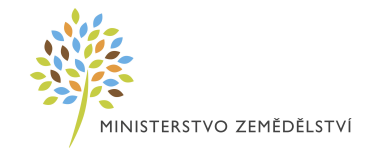 AKCEPTAČNÍ PROTOKOL č. xxxAKCEPTAČNÍ PROTOKOL č. xxxAKCEPTAČNÍ PROTOKOL č. xxxAKCEPTAČNÍ PROTOKOL č. xxxAKCEPTAČNÍ PROTOKOL č. xxxAKCEPTAČNÍ PROTOKOL č. xxxAKCEPTAČNÍ PROTOKOL č. xxxDokoupení licencí CyberArk Enterprise Password Vault End UserDokoupení licencí CyberArk Enterprise Password Vault End UserDokoupení licencí CyberArk Enterprise Password Vault End UserDokoupení licencí CyberArk Enterprise Password Vault End UserDokoupení licencí CyberArk Enterprise Password Vault End UserDokoupení licencí CyberArk Enterprise Password Vault End UserDokoupení licencí CyberArk Enterprise Password Vault End UserDokoupení licencí CyberArk Enterprise Password Vault End UserDokoupení licencí CyberArk Enterprise Password Vault End UserDokoupení licencí CyberArk Enterprise Password Vault End UserDokoupení licencí CyberArk Enterprise Password Vault End UserDokoupení licencí CyberArk Enterprise Password Vault End UserDokoupení licencí CyberArk Enterprise Password Vault End UserDokoupení licencí CyberArk Enterprise Password Vault End UserPředmět:Předmět:Smlouva č.:Smlouva č.:Dodavatel:Dodavatel:Vypracoval:Vypracoval:Datum:Datum:Ministerstvo zemědělstvíMinisterstvo zemědělstvíMinisterstvo zemědělstvíMinisterstvo zemědělstvíDodavatelDodavatelDodavatelDodavatelDodavatelOsoba zodpovědná za akceptaci:Osoba zodpovědná za akceptaci:Osoba zodpovědná za akceptaci:Osoba zodpovědná za akceptaci:Osoba zodpovědná za akceptaci:Předmět akceptacePředmět akceptacePředmět akceptacePředmět akceptacePředmět akceptacePředmět akceptacePředmět akceptacePředmět akceptacePředmět akceptacePředmět akceptacePředmět akceptacePředmět akceptacePředmět akceptacePředmět akceptaceZávěry akceptaceZávěry akceptaceZávěry akceptaceZávěry akceptaceZávěry akceptaceZávěry akceptaceZávěry akceptaceZávěry akceptaceZávěry akceptaceZávěry akceptaceZávěry akceptaceZávěry akceptaceZávěry akceptaceZávěry akceptaceZávěr (akceptováno nebo neakceptováno):Závěr (akceptováno nebo neakceptováno):Závěr (akceptováno nebo neakceptováno):Závěr (akceptováno nebo neakceptováno):Závěr (akceptováno nebo neakceptováno):Závěr (akceptováno nebo neakceptováno):Závěr (akceptováno nebo neakceptováno):Závěr (akceptováno nebo neakceptováno):Způsob akceptace (s výhradami nebo bez výhrad):Způsob akceptace (s výhradami nebo bez výhrad):Způsob akceptace (s výhradami nebo bez výhrad):Způsob akceptace (s výhradami nebo bez výhrad):Způsob akceptace (s výhradami nebo bez výhrad):Způsob akceptace (s výhradami nebo bez výhrad):Způsob akceptace (s výhradami nebo bez výhrad):Způsob akceptace (s výhradami nebo bez výhrad):Seznam výhrad akceptaceSeznam výhrad akceptaceSeznam výhrad akceptaceSeznam výhrad akceptaceSeznam výhrad akceptaceSeznam výhrad akceptaceSeznam výhrad akceptaceSeznam výhrad akceptaceSeznam výhrad akceptaceSeznam výhrad akceptaceSeznam výhrad akceptaceSeznam výhrad akceptaceSeznam výhrad akceptaceSeznam výhrad akceptaceČíslo:Popis výhradyPopis výhradyPopis výhradyPopis výhradyPopis výhradyPopis výhradyTermín odstraněníTermín odstraněníTermín odstraněníTermín odstraněníZodpovědná osobaZodpovědná osobaZodpovědná osoba1Seznam příloh akceptaceSeznam příloh akceptaceSeznam příloh akceptaceSeznam příloh akceptaceSeznam příloh akceptaceSeznam příloh akceptaceSeznam příloh akceptaceSeznam příloh akceptaceSeznam příloh akceptaceSeznam příloh akceptaceSeznam příloh akceptaceSeznam příloh akceptaceSeznam příloh akceptaceSeznam příloh akceptaceČíslo:Název přílohyNázev přílohyNázev přílohyNázev přílohyNázev přílohyNázev přílohyNázev přílohyNázev přílohyNázev přílohyNázev přílohyNázev přílohyNázev přílohyNázev přílohy123Schvalovací doložkaSchvalovací doložkaSchvalovací doložkaSchvalovací doložkaSchvalovací doložkaSchvalovací doložkaSchvalovací doložkaSchvalovací doložkaSchvalovací doložkaSchvalovací doložkaSchvalovací doložkaSchvalovací doložkaSchvalovací doložkaSchvalovací doložkaJméno a příjmeníJméno a příjmeníJméno a příjmeníJméno a příjmeníOrganizaceOrganizacePodpisPodpisPodpisPodpisPodpisDatumDatumDatumMinisterstvo zemědělstvíMinisterstvo zemědělstvíDodavatelDodavatel